Gerhard Muzak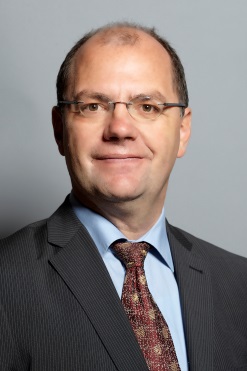 Geboren 1969 in Wien1987-1991	Studium der Rechtswissenschaften an der Universität Wien1987-1992	nebenberufliche Tätigkeit im Bereich der Raumplanung (Verkehrsplanung)	Sponsion (Mag. iur) 19921995	Promotion (Dr. iur) 19951992-2001	Assistent am Institut für Staats- und Verwaltungsrecht der Universität Wien1997-1998	praktische Tätigkeit im Bereich des Fremden- und Asylrechts2001-2004	Assistenzprofessorseit 2003	Schriftleiter der Zeitschrift „migralex“2004		Erteilung der Lehrbefugnis für Verfassungsrecht und Verwaltungsrecht aufgrund der Habilitationsschrift zum Thema „Österreichisches, Europäisches und Internationales Binnenschifffahrtsrecht“seit 1.10.2004 		Außerordentlicher Universitätsprofessor am Institut für Staats- und Verwaltungsrecht2006 	Verleihung des Mannheimer Preises für Binnenschifffahrtsrechtseit 2009 	Vorsitzender des Arbeitskreises für Verkehrsrecht bei der Österreichischen	Verkehrswissenschaftlichen Gesellschaft2009 -2014 		Mitglied des Boards der interdisziplinären Forschungsplattform „Migration- und Integrationsforschung“seit 2010 	Disziplinaranwalt beim BMWF